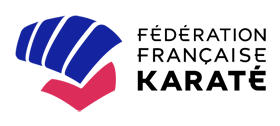 Fiche d'inscription à l'examen de grade1er, 2ème, 3ème et 4ème DANDAN présenté	: □1er      □2ème   □3ème   □4èmeDate de l'examen	: ......../......../................Lieu de l'examen	: ............................................................Discipline : 	□karaté	□karaté jutsu	□ krav maga	□arts martiaux vietnamiens	□yoseikan	□wushu	□karaté contact	□karaté full contact                       □autre discipline : ....................................................................................Style : ................................................                           Voie : □Traditionnel      □CompétitionNom : ................................................	           Prénom : ................................................Adresse : ......................................................................................................................................Mail : .......................................................................................	Téléphone : ...............................Date de naissance : ......../......../................	Age : ...... ansN° de licence : .........................................................................  N° affiliation club : ..................Nom du club : ..............................................................................................................................Pièces à joindre :Attestation historique des licences, authentification des grades et DAN (validés pas la CSDGE de la FFK)Copie des UV déjà obtenues dans le grade présenté (photocopie du passeport sportif)S'acquitter des frais d'inscription d'un montant de 50 euros (règlement par chèque à l’ordre du CDK25)Ce dossier complet devra être retourné 30 jours avant la date d'examen (cachet de la poste faisant foi) à : M. Patrick GARCIA, Comité Départemental de Karaté du Doubs, 39 rue de la 2ème cité, 25250 L’Isle sur le Doubs.Points de bonificationStage fédéral (Article 402 - CSDGE)BonificationTemps de pratique (Article 209 - CSDGE)□1 pt          □2 pts           □3 pts□A          □B          □C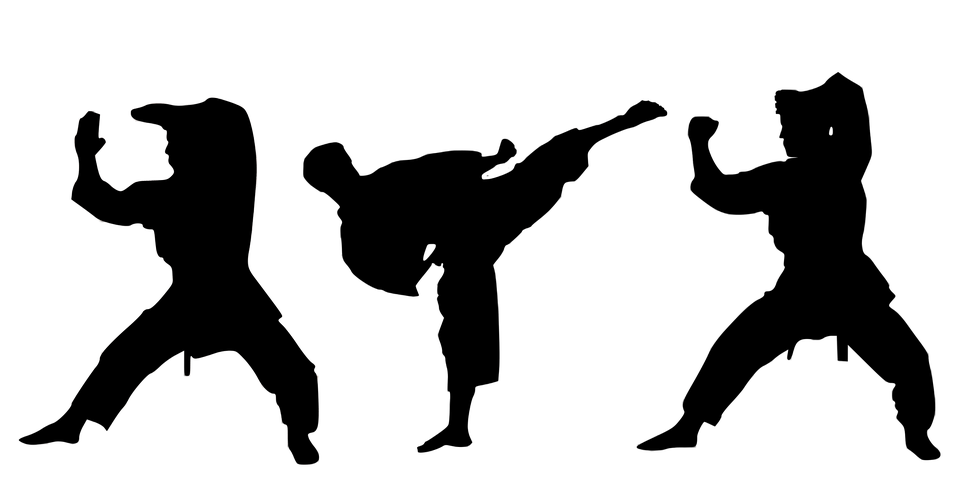 